A-Schreiben Sie die Wörtert im Wortsalat richtig ( Harfleri karışık olan kelimeleri doğru yazın) (10 P)Fpok :………		  eBni:………		eNsa: ………	       dnuM: ………	   auchB:……………B-Was passt? Ergänzen Sie !(Yukarıdaki kelimeleri boşluklara yerleştirin) (15P)                        „Händen – Zunge – Ohren – Fingern – Mund“	1- Mit den ……………     schreiben wir.		2- Mit dem ……………  essen wir.	
3- Mit den …………    klatschen wir.		4- Mit der ……………… schmecken wir.
4- Mit den ……………… hören wir.C-Ergänzen Sie die Reflexivepronomen !( Boşlukları doğru dönüşlülük zamirleri ile doldurun )(15 p)1- Ich fühle ……………… gut.   			2- Wie fühlst du …………………?3- Er rasiert ………………………			4- Wir freuen ……………5- Die Kinder haben ………………… gut benommen.D-Bilden Sie die Sätze(Anlamlı, kurallı cümleler oluşturun  ) (20)                                          1- soll / Er / machen / Sport/._______________________________________________________2- gehen / Ich /  soll / zum Arzt /.____________________________________________________3- Du / das Buch / lesen / sollst / .___________________________________________________4- Hobbys / sollen / Wir / haben /.___________________________________________________5- Filme / sehen / sollst / du /.______________________________________________________E- Schreiben Sie in der Imperativform ( Verilen cümleleri Emir kipinde yazın ) (20P)F-Schreiben Sie die Sätze in der Präsens- und Präteritumform ( Verilen cümleleri geniş ya da geçmiş zamanla yeniden yazın.)(20P)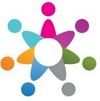 EUER DEUTSCHLEHRER							VIEL ERFOLG!ERDEM OVAT									BAŞARILARLÖSUNG-ÇÖZÜMA-Schreiben Sie die Wörtert im Wortsalat richtig ( Harfleri karışık olan kelimeleri doğru yazın) (10 P)Fpok = Kopf		eBni= Bein	eNsa= Nase	dnuM= Mund		auchB= BauchB-Was passt? Ergänzen Sie !(Yukarıdaki kelimeleri boşluklara yerleştirin) (15P)                        „Händen – Zunge – Ohren –Fingern – Mund“	1- Mit den Händen klatschen wir.		2- Mit dem Mund essen wir.	
3- Mit den Fingern schreiben wir.	4- Mit der Zunge schmecken wir.
4- Mit den Ohren hören wir.C-Ergänzen Sie die Reflexivepronomen !( Boşlukları doğru dönüşlülük zamirleri ile doldurun )(15 p)1- Ich fühle mich gut.   			2- Wie fühlst du dich ?3- Er rasiert sich				4- Wir freuen uns. 5- Die Kinder haben sich gut benommen.D-Bilden Sie die Sätze(Anlamlı, kurallı cümleler oluşturun  ) (20)                                          1- soll / Er / machen / Sport. Er soll Sport machen. 2- gehen / Ich /  soll / zum Arzt /. Ich soll zum Arzt gehen. 3- Du / das Buch / lesen / sollst / . Du sollst das Buch lesen. 4- Hobbys / sollen / Wir / haben /. Wir sollen Hobbys haben. 5- Filme / sehen / sollst / du /. Du sollst Filme sehen.E- Schreiben Sie in der Imperativform ( Verilen cümleleri Emir kipinde yazın ) (20P)F-Schreiben Sie die Sätze in der Präsens- und Präteritumform ( Verilen cümleleri geniş ya da geçmiş zamanla yeniden yazın.)(20P)www.eegitimim.com                                  2021-2022 EĞİTİM ÖĞRETİM YILI ÇAMLIBEL ŞEHİT KAMİL YELMEN ANADOLU LİSESİ 11.SINIF İKİNCİ YABANCI ALMANCA 1 DÖNEM 2.YAZILI ORTAK SORULARI2021-2022 EĞİTİM ÖĞRETİM YILI ÇAMLIBEL ŞEHİT KAMİL YELMEN ANADOLU LİSESİ 11.SINIF İKİNCİ YABANCI ALMANCA 1 DÖNEM 2.YAZILI ORTAK SORULARI2021-2022 EĞİTİM ÖĞRETİM YILI ÇAMLIBEL ŞEHİT KAMİL YELMEN ANADOLU LİSESİ 11.SINIF İKİNCİ YABANCI ALMANCA 1 DÖNEM 2.YAZILI ORTAK SORULARIName-Nachname:Klasse:Punkte:Nummer:Datum: Punkte:Du gehst zum Arzt.Sie kommen zur Arbeit.Ihr seid leise im Kino.Du machst das Fenster auf.Sie nehmen die Tabletten.PräsensPräteritumKemal ist im Krankenhaus.Er hatte einen Hund.Wir sind auf der Geburtstagparty.Es war sonnig.Sie ist schön.Du gehst zum Arzt.Geh zum Arzt!Sie kommen zur Arbeit.Kommen Sie zur Arbeit!Ihr seid leise im Kino.Seid leise im Kino!Du machst das Fenster auf.Mach Fenster aufSie nehmen die Tabletten.Nehmen Sie die Tablette!PräsensPräteritumKemal ist im Krankenhaus.Kemal war im Krankenhaus.Er war einen Hund.Er hatte einen Hund.Wir sind auf der Geburtstagparty.Wir waren auf der Geburtstagparty.Es ist sonnig.Es war sonnig.Sie ist schön.Sie war schön.